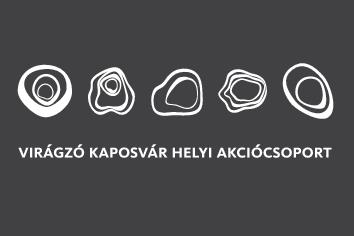 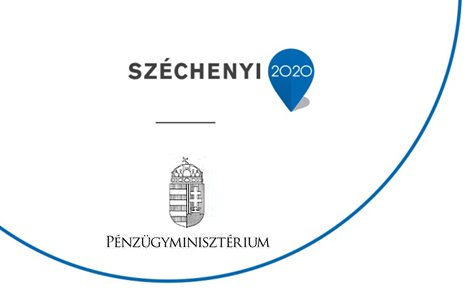 SZAKMAI TERV FORMAI-TARTALMI KÖVETELMÉNYEIEgészségfejlesztési, valamint tudatos életvezetési szemléletformáló tevékenységek megvalósításaA Helyi Felhívás kódszáma: TOP-7.1.1-16-H-065-3.1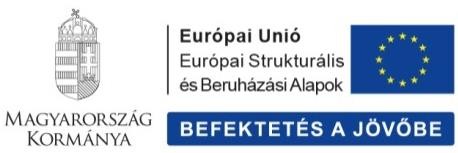 A TÁMOGATÁST IGÉNYLŐ BEMUTATÁSAA TÁMOGATÁST IGÉNYLŐ BEMUTATÁSA A FEJLESZTÉS SZEMPONTJÁBÓLA támogatást igénylő bemutatásánál ki kell térni legalább az alábbi szempontokra, az itt megadott szerkezetnek megfelelően:Mutassa be a támogatást igénylő szervezet helyi beágyazottságát!Mutassa be a támogatást igénylő szervezet kapcsolatrendszerét a megvalósítással összefüggésben!Mutassa be, milyen együttműködésekkel tervez a projekt megvalósítása során bevonni partnereket! (amennyiben releváns)Mutassa be a támogatást igénylő által korábban megvalósított programok tapasztalatait!Mutassa be, hogy a támogatást igénylő rendelkezik a támogatás feltételeinek megfelelő, a tevékenységek megvalósításához szükséges tárgyi és személyi feltételekkel!A PROJEKTMENEDZSMENT ÉS PROJEKT SZAKMAI MEGVALÓSÍTÁSÁBAN RÉSZTVEVŐK BEMUTATÁSAKérjük, mutassa be a projekt menedzsment tevékenységek ellátásának tervezett módját és időtartamát, valamint finanszírozásának tervezett módját és forrásait!Kérjük, mutassa be a szakmai vezető tevékenység ellátásának tervezett módját és időtartamát, valamint finanszírozásának tervezett módját és forrásait!A PROJEKT MEGALAPOZÁSA, CÉLJAI ÉS TEVÉKENYSÉGEIA TERVEZETT FEJLESZTÉS CÉLJAIEbben a fejezetben a projekt célrendszerét kell részletesen bemutatni.A célok meghatározásánál ügyelni kell arra, hogy azok a helyzetfeltáró fejezetekben foglaltakból levezethetők legyenek, és kapcsolódjanak az OP-ban, a felhívásban meghatározott célhoz/célokhoz, illetve a kapcsolódó jogszabályok adta keretekhez. A projekt célrendszere annyiban lehet stratégiai szintű, hogy a vonatkozó OP-hoz és a felhíváshoz való kapcsolódás értelmezhető legyen.Ügyeljen arra, hogy a célokat egy elérni kívánt jövőbeli állapot leírásaként, és ne elvégzendő tevékenységként fogalmazza meg. A cél reális legyen, a későbbiekben igazolni kell, hogy a kitűzött célértékek a projekttevékenység által elérhetők. Szükséges annak egyértelmű bemutatása, hogy a projekt által elérni kívánt cél, célok a pályázati felhívásban meghatározott önállóan támogatható tevékenységekhez hogyan kapcsolódnak.Kérjük, mutassa be a célok illeszkedését a helyi igényekhez és a célcsoport igényeihez!Továbbá kérjük, hogy maximum 1000 karakter terjedelemben igazolja a projekt helyi esélyegyenlőségi programhoz való illeszkedését (Kaposvár Helyi Esélyegyenlőségi Programja, cél kódja és megnevezése).A FEJLESZTÉSEK CÉLCSOPORTJAIEzen fejezetben a közvetlen és közvetett célcsoportokat, a célcsoportok elérésének, bevonásának módszertanát szükséges ismertetni. A célcsoportok a projekt megvalósítása során létrejött eredmények közvetlen használói, tehát azon személyek, akik a létrejött terméket vagy szolgáltatást megvásárolják, vagy közvetlenül használják.A közvetett célcsoport azon személyek köre, akik nem a projekt eredményeinek közvetlen használói, de összetett mechanizmusokon keresztül a projekt eredményei és hatásai helyzetüket befolyásolják.Mutassa be, milyen eszközökkel kívánja bevonni a szervezet tagságán és munkavállalóin kívüli kaposvári lakosokat.AZ	ELÉRENDŐ	CÉLOKHOZ	SZÜKSÉGES	TEVÉKENYSÉGEK,	SZOLGÁLTATÁSOK KIALAKÍTÁSA, BEMUTATÁSAA fejezetben azon tevékenységeket és a tevékenységek szakmai tartalmát, módszertani megvalósítását kell a felhívásnak megfelelően bemutatni, amelyekkel a projekt céljai elérhetők.A projekt tevékenységeit projektelemekre bontva kell bemutatni, és ezzel párhuzamosan igazolni kell, hogy az adott tevékenység hogyan kapcsolódik a projekt céljaihoz, valamint a kapcsolódó OP-ban és felhívásban megfogalmazott tevékenységekhez.A fejezetben van lehetőség a kötelező, valamint releváns esetben a választható tevékenységek megvalósításának részletes bemutatására.A kérelem csak abban az esetben támogatható, ha valamennyi kötelező tevékenység betervezésbe kerül a projektbe!Csak olyan tevékenységeket lehet a fejezetben meghatározni, amelyek szerepelnek a felhívás támogatható tevékenységei között.Kérjük, mutassa be a megvalósuló, vagy megvalósult egyéb fejlesztésektől való lehatárolást és szinergikus kapcsolódást!INDIKÁTOROK,	MŰSZAKI-SZAKMAI	TARTALOMHOZ	ÉS	A	MÉRFÖLDKÖVEKHEZ KAPCSOLÓDÓ MUTATÓKA fejezetben a célkitűzésekhez rendelt indikátorokat, műszaki-szakmai tartalomhoz kapcsolódó mutatókat, és a mérföldköveket kell ismertetni. Kötelezően meg kell adni azon indikátorokat, mutatókat és mérföldköveket, amelyek az érintett felhívásban szerepelnek.2.4.1 Mérföldkövek2.4.2 Műszaki-szakmai eredmények2.4.3 IndikátorokA SZAKMAI MEGVALÓSÍTÁS RÉSZLETES ÜTEMEZÉSEA TERVEZETT FEJLESZTÉS BEMUTATÁSAA támogatást igénylő által megvalósítani kívánt fejlesztést kell bemutatni a következő tematika alapján.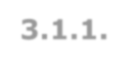 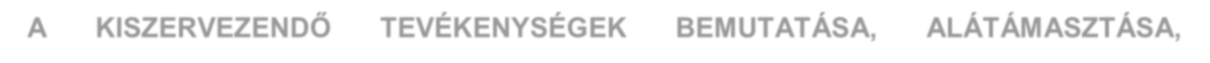 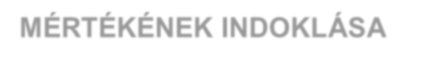 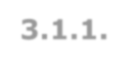 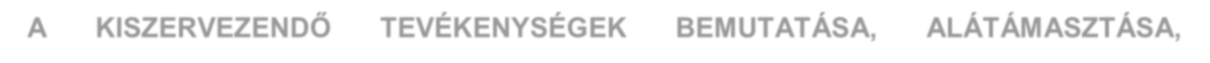 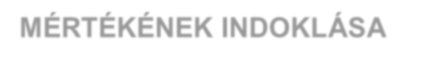 Kiszervezhető tevékenységekJelen Felhívás keretében megvalósuló projekt esetében kiszervezhető tevékenységnek minősül mindazon harmadik féltől beszerezhető szolgáltatás, melyet a támogatást igénylő, erőforrás hiányában nem tud saját kapacitással megvalósítani, vagy rendelkezik ugyan megfelelő erőforrással, azonban igazoltan költséghatékonyabb a kiszervezéssel történő megvalósítás. Az indokoltságot a támogatást igénylő feladata alátámasztani, ezen alátámasztásnak megfelelő részletezettséggel kell bemutatnia minden kiszervezendő tevékenység esetén a speciális erőforrásigényt, amely nem áll rendelkezésre, vagy a rendelkezésre állás esetén a kiszervezés költséghatékonyságát.Nem minősül kiszervezett tevékenységnek az a tevékenység, aminek megvalósítása jogszabályi- vagy összeférhetetlenségi okok miatt saját teljesítésben nem megoldható valamint azon tevékenységek, melyek eszköz beszerzésére vagy építőipari kivitelezési tevékenységre irányulnak. További kivételt képeznek a jogszabály által meghatározott hatósági igazgatási-, szolgáltatási díjak, illetékek, továbbá azok az „általános (rezsi) költségek” között elszámolható költségek, melyet a támogatást igénylő olyan szolgáltatótól szerez be, mely kizárólagos forgalmazó az adott területen (például közüzemi szolgáltatások és postaköltség).A PROJEKT HASZNOSULÁSA, HATÁSAIKérjük, mutassa be a projekt rövid és hosszú távú hatását a közvetlen és közvetett környezetére, a projekt várt hatásainak vizsgálatát!Mutassa be a projekt keretében kifejlesztett tartalmak hosszú távú hasznosulását!CSELEKVÉSI ÜTEMTERV, TEVÉKENYSÉGEK ÜTEMEZÉSEAz előkészítés és megvalósítás részletes feladatai és ütemezéseA fejezetben kell bemutatni a javasolt projekt előkészítését és az arra vonatkozó tényeket. Fontos, hogy a projekt-előkészítés itt megjelölt menete reálisan tükrözze a különböző tervezési, esetlegesengedélyezési folyamatok időigényét. Itt minden olyan tevékenységet be kell mutatni, ami a fejlesztés, projekt megindításához szükséges, beleértve a tervezési feladatokat, az esetleges engedélyek beszerzését, az esetleges kiegészítő tervezési feladatokat, a közbeszerzési feladatokat. A különböző tervezési-előkészítési fázisokat tevékenységekre és projektelemekre lebontva, havi ütemezéssel ezen fejezet végén szereplő táblázatban kell bemutatni. A különböző feladatokat szövegesen is le kell írni, világosan megjelölve, hogy az adott tervezési-előkészítési fázis milyen konkrét kimeneteket, milyen határidővel eredményez (pl. engedélyezési terv elkészítése, határidő: 2018. május).Ebben a pontban a projekt megvalósításának lépéseit is részletesen be kell mutatni. A projekt lépéseinek azonosítását a meghatározott tevékenységek és projektelemek tekintetében, az előkészítési feladatokkal összhangban lévő részletezettséggel kell elvégezni. Pontosan meg kell határozni, hogy az adott projektelem megvalósításának milyen részfeladatai vannak, és ezek milyen határidővel teljesíthetők.A tervezési-előkészítési és a megvalósítási feladatok beazonosítását és ütemezését az alábbi táblázat szerint havi bontásban összefoglalóan kell megadni. A felhívásban előírt mérföldköveket kötelező az alábbi (hosszabb időtartamú projekt esetében a további évekkel bővíthető) táblázatban szerepeltetni. A táblázat bővíthető.KOCKÁZATKEZELÉSVizsgálja meg, hogy milyen előfeltételezések és külső körülmények fennállása szükséges ahhoz, hogy a tevékenységeket végrehajtsa, hogy a tevékenység végrehajtása a várt eredményekhez vezessen, hogy a tevékenységek eredményei a projekt céljához vezessenek! Vizsgáljon műszaki, jogi, társadalmi, pénzügyi, intézményi feltételeket!Néhány lehetséges kockázattípusTársadalmi szempont (lakossági ellenállás, közvélemény stb.) Pénzügyi-gazdasági fenntarthatósági szempontokIntézményi szempont (új szereplők belépése a folyamatba, közbeszerzés, közigazgatási átalakítás hatásai stb.) Jogi szempont (kapcsolódó jogszabályi környezet, szabványok változása stb.)Mutassa be, hogy melyek a projekttel kapcsolatban felmerülő kockázatok!Mutassa be, hogy ezeket a kockázatokat hogyan kívánja megelőzni, illetve felmerülésük esetén hogyan tervezi azokat kezelni (beavatkozási terv)!Ismertesse, hogy a projekt megvalósításához milyen, nem az elnyert támogatásból megvásárolt tárgyi vagy immateriális eszköz (pl. licencek, szoftverek, szerzői jogok), ingatlan, vagy egyéb nem emberi erőforrás szükséges, és ezek hogyan állnak rendelkezésére a projekt megvalósítási és fenntartási időtartama alatt!HORIZONTÁLIS (ESÉLYEGYENLŐSÉGI ÉS FENNTARTHATÓSÁGI) SZEMPONTOK ÉRVÉNYESÜLÉSE A TÁMOGATÁST IGÉNYLŐ SZERVEZETÉRE ÉS A PROJEKTRESorolja fel, hogy milyen esélyegyenlőségi illetve környezeti fenntarthatósági szempontok érvényesülnek a pályázó szervezetére, illetve a projektre vonatkozóan (vegye figyelembe a felhívásban foglaltakat)! Mutassa be a projektben érvényesített valamennyi esélyegyenlőségi és fenntarthatósági szempontot!Mutassa be az esélyegyenlőség és a fenntartható fejlődés érvényesítését a pályázó szervezetre vonatkozóan!Mutassa be az esélyegyenlőség és a fenntartható fejlődés érvényesítését a projektre vonatkozóan!Mérföldkő sorszámaMérföldkő megnevezése:(max. 200 karakter)Mérföldkő elérésének tervezett dátumaMegvalósítani tervezett eredmény leírása:(max. 1000 karakter)A mérföldkő eléréséig (az előző mérföldkő óta) felhasználni tervezett támogatás összege1.2.…Eredmény megnevezéseMérföldkő sorszámaEredmény leírása(max. 500 karakter)Az eredmény nem számszerűsíthető, egyéb tulajdonságaMegvalósított tevékenységek számaMegvalósított tevékenységek számaMegvalósított tevékenységek számaMutató megnevezéseMértékegységBázisérték Bázisérték éve CélértékCélérték elérésének éveA kormányzati, önkormányzati, ill. társadalmi partnerek vagy nem önkormányzati szervezetek által a HFS keretében tervezett és végrehajtott programok számadbFeladat megnevezéseFeladat havi ütemezéseFeladat havi ütemezéseFeladat havi ütemezéseFeladat havi ütemezéseFeladat havi ütemezéseFeladat havi ütemezéseFeladat havi ütemezéseFeladat havi ütemezéseFeladat havi ütemezéseFeladat havi ütemezéseFeladat havi ütemezéseFeladat havi ütemezéseFeladat megnevezése201920192019201920192019201920192019201920192019Feladat megnevezése1.2.3.4.5.6.7.8.9.10.11.12.